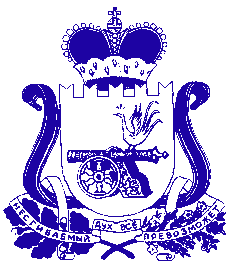 СОВЕТ ДЕПУТАТОВ  ПЕЧЕРСКОГО СЕЛЬСКОГО ПОСЕЛЕНИЯСМОЛЕНСКОГО РАЙОНА СМОЛЕНСКОЙ ОБЛАСТИРЕШЕНИЕот 24 апреля 2019 года 					                             № 26О внесении изменений в решение Совета депутатов Печерского сельского поселения Смоленского района Смоленской области от 06.06.2018 г. № 20 «Об избирательной комиссии муниципального образования Печерского  сельского поселения Смоленского района Смоленской области»В соответствии со статьей 24 Федерального закона от 12 июня 2002 года № 67-ФЗ «Об основных гарантиях избирательных прав и права на участие в референдуме граждан Российской Федерации», статьями 11, 12 областного закона от 24 апреля 2003 года № 12-з «Об избирательных комиссиях, комиссиях референдума в Смоленской области», руководствуясь Уставом муниципального образования Печерского  сельского поселения Смоленского района Смоленской области, Совет депутатов Печерского сельского поселения Смоленского района Смоленской областиРЕШИЛ:Внести в решение Совета депутатов Печерского сельского поселения Смоленского района Смоленской области от 06.06.2018 г. № 20 «Об избирательной комиссии муниципального образования Печерского  сельского поселения Смоленского района Смоленской области» следующие изменения:пп.6 п.2 читать в новой редакции:2. Настоящее решение вступает в силу со дня принятия.3. Настоящее решение опубликовать в газете «Сельская правда».Глава муниципального образованияПечерского сельского поселения	Смоленского района Смоленской области                                  Ю. Н. Янченко «6.Антипова Алина Сергеевна,1988 года рождения, образование высшее, инспектор ВУС Администрации Печерского сельского поселения Смоленского района Смоленской области, кандидатура предложена собранием избирателей Администрации Печерского сельского поселения Смоленского района Смоленской области».